Rapport intermédiaire du jour mois annéeSource: 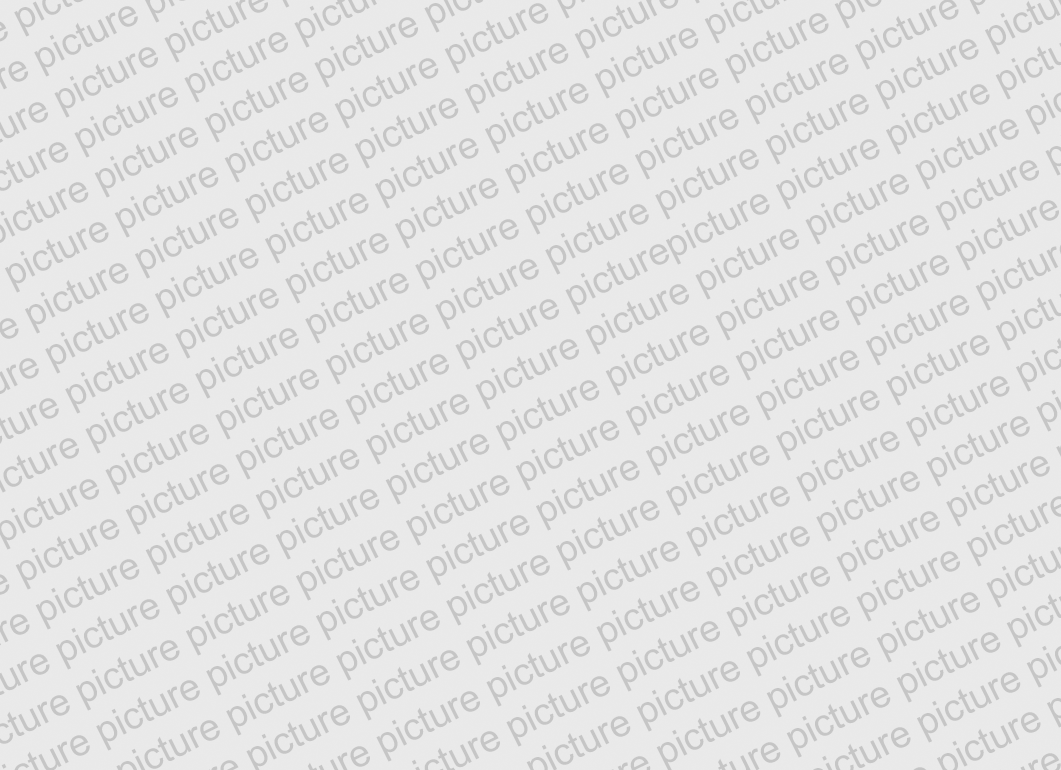 Date: jour mois année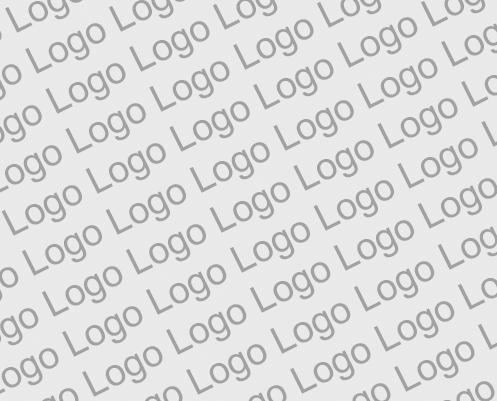 Lieu: BernePrestataire de subventions:Office fédéral de l’énergie OFENSection Recherche énergétique et cleantechCH-3003 Bernewww.ofen.admin.ch Cofinancement: (le cas échéant)Agence XYRue, CH-NPA Lieuwww.agentur-xy.ch Bénéficiaires de la subvention :Institution XRue, CH-NPA Lieuwww.institution-x.ch Institution YRue, CH-NPA Lieuwww.institution-y.chAuteur(s):Prénom nom, institution X, nom@institution-x.ch
Prénom nom, institution Y, nom@institution-y.chSuivi du projet à l’OFEN:Nom selon le contrat OFEN, email@adresse.chNom selon le contrat OFEN, email@adresse.chNuméro du contrat de l’OFEN: Les auteurs sont seuls responsables du contenu et des conclusions du présent rapport.ZusammenfassungRésuméSummaryTable des matièresZusammenfassung	3Résumé	3Summary	3Table des matières	4Liste des abréviations	51	Introduction	61.1	Contexte et arrière-plan	61.2	Justification du projet	61.3	Objectifs du projet	62	Description des installations	63	Procédure et méthode	64	Travaux effectués et résultats	65	Évaluation des résultats obtenus	76	Suite de la procédure	77	Coopération nationale et internationale	78	Communication	79	Publications	710	Bibliographie	711	Annexes	8Liste des abréviationsListe des abréviations employées (le cas échéant)IntroductionContexte et arrière-planDescription de l’état actuel de la technique et/ou du marché (y compris une analyse de la littérature), des défis existants ainsi que du contexte du présent projet Justification du projetInformations concernant le sens et la finalité du présent projet, p. ex. la façon dont ce dernier pourra relever les défis mentionnés ci-dessus Objectifs du projetInformations concernant les problématiques à examiner, les résultats attendus et les objectifs concrets (qualitatifs ou quantitatifs) qui doivent être atteints avec le présent projetDescription des installationsDescription des installations de recherche, pilotes ou de démonstration réalisées (le cas échéant). La description des installations peut aussi, au choix, être intégrée au prochain paragraphe «Procédure et méthode»Procédure et méthodeMarche à suivre générale du projet, activités menées et méthode choisie (p. ex. pour le contrôle des résultats)Travaux effectués et résultatsLes résultats atteints (qualitatifs et quantitatifs) et les expériences faites durant l’année du projet écouléeÉvaluation des résultats obtenusÉvaluation préliminaire des résultats obtenus et des activités menéesSuite de la procédureExplications concernant les prochaines étapes pour l’année à venir, p. ex. les activités prévues et les mesures qui en découleraientCoopération nationale et internationale Informations concernant les activités menées avec des acteurs en Suisse et/ou à l’étranger (le cas échéant)CommunicationInformations concernant les activités de communication (uniquement pour les projets phares)PublicationsListe des documents publiés (le cas échéant)BibliographieListe des sources citées dans le présent document (le cas échéant)AnnexesAnnexes au rapport annuel (le cas échéant)TitreSous-titre (le cas échéant)